ПРАВИТЕЛЬСТВО РЕСПУБЛИКИ ТЫВА
ПОСТАНОВЛЕНИЕТЫВА РЕСПУБЛИКАНЫӉ ЧАЗАА
ДОКТААЛот 17 марта 2023 г. № 159г.КызылО внесении изменения в пункт 12 Правил, устанавливающих общие требования к формированию, предоставлению и распределению субсидий из республиканского бюджета Республики Тыва местным бюджетам, а также порядок определения и установления предельного уровня софинансирования (в процентах) из республиканского бюджета Республики Тыва объема расходного обязательства муниципального образованияВ соответствии со статьей 15 Конституционного закона Республики Тыва от    31 декабря 2003 г. № 95 ВХ-I «О Правительстве Республики Тыва» Правительство Республики Тыва ПОСТАНОВЛЯЕТ:1. Внести в пункт 12 Правил, устанавливающих общие требования к формированию, предоставлению и распределению субсидий из республиканского бюджета Республики Тыва местным бюджетам, а также порядок определения и установления предельного уровня софинансирования (в процентах) из республиканского бюджета Республики Тыва объема расходного обязательства муниципального образования, утвержденных постановлением Правительства Республики Тыва от 30 апреля            2020 г. № 182, изменение, дополнив их подпунктом 12.3 следующего содержания:«12.3. Предельный уровень софинансирования из республиканского бюджета Республики Тыва расходного обязательства муниципального образования по субсидиям на реализацию мероприятий по созданию (реконструкции) объектов спортивной инфраструктуры массового спорта на основании соглашений о государственно-частном (муниципально-частном) партнерстве или концессионных соглашений, предоставляемым за счет субсидий из республиканского бюджета, может быть установлен в размере до 100 процентов.».2. Разместить настоящее постановление на «Официальном интернет-портале правовой информации» (www.pravo.gov.ru) и официальном сайте Республики Тыва в информационно-телекоммуникационной сети «Интернет».    Заместитель ПредседателяПравительства Республики Тыва                                                                      А. Брокерт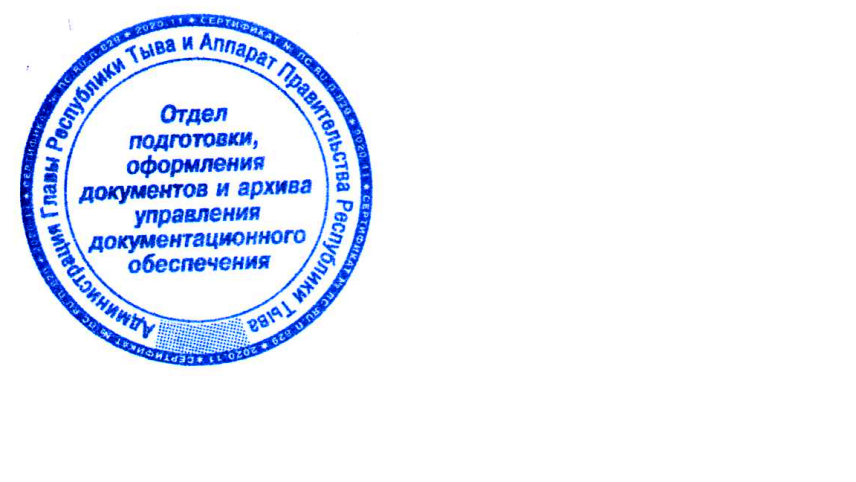 